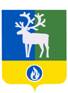 БЕЛОЯРСКИЙ РАЙОНХАНТЫ-МАНСИЙСКИЙ АВТОНОМНЫЙ ОКРУГ - ЮГРАДУМА БЕЛОЯРСКОГО РАЙОНАРЕШЕНИЕот 6 сентября 2019 года                                                                                                         № 38 О внесении изменения в решение Думы Белоярского района от 22 октября 2010 года № 84В соответствии с Федеральным законом от 15 апреля 2019 года № 63-ФЗ «О внесении изменений в часть вторую Налогового кодекса Российской Федерации и статью 9 Федерального закона «О внесении изменений в части первую и вторую Налогового кодекса Российской Федерации и отдельные законодательные акты Российской Федерации о налогах и сборах» Дума Белоярского района р е ш и л а : 1. Внести в решение Думы Белоярского района от 22 октября 2010 года № 84 «О земельном налоге на межселенной территории Белоярского района» изменение, изложив  подпункт 1 пункта 3 в следующей редакции:«1) земельные участки, не используемые в предпринимательской деятельности, приобретенные (предоставленные) для ведения личного подсобного хозяйства, садоводства или огородничества, а также земельные участки общего назначения, предусмотренные Федеральным законом от 29 июля 2017 года № 217-ФЗ «О ведении гражданами садоводства и огородничества для собственных нужд и о внесении изменений в отдельные законодательные акты Российской Федерации», - 0,3%;».2. Опубликовать настоящее решение в газете «Белоярские вести. Официальный выпуск».3. Настоящее решение вступает в силу после его официального опубликования, но  не ранее 1 января 2020 года.    Председатель Думы Белоярского района                                                            С.И. БулычевГлава Белоярского района                                                                                     С.П. Маненков